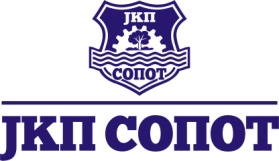                     ПОСЕБАН ПРОГРАМ ПОСЛОВАЊА                                 ЗА 2020. год   - друга изменаЈКП“СОПОТ“из Сопота на основу чл.61 Закона о јавним предузећима доноси посебан програм пословања:ЈКП“СОПОТ“  у 2020-ој год је потребна  буџетска помоћ од оснивача у износу од 46.847.000дин и то:-    32.712.000 дин  за капитална улагања  -   14.135.000дин  за текуће одржавање која ће бити искоришћена на следеће начине:У ОБЛАСТИ ЈАВНЕ ХИГИЈЕНЕ                7.007.000  ДИН1.   Уређење јавних површина                                                          990.000 дин2.   Уређење и санација  објеката                                                  2.217.000 дин (на пијаци у Сопоту,Раљи,и возни парк у Сопоту)           3. Куповина контејнера                                                                  3.800.000 динУРЕЂЕЊЕ ГРОБЉА И КАПЕЛЕ                         450.000динТоком 2020 се планира изградња нових гробних места и бетонских стаза на градском гробљу у СопотуУРЕЂЕЊЕ ЗЕЛЕНИХ ПОВРШИНА                 495.000динПланирано је уређење зелених површина  у центру Сопота         У ОБЛАСТИ ВОДОСНАБДЕВАЊА                16.895.000 дин1.  Куповина пумпи за бунаре                                                                3.000.000  дин3.  Водоводне цеви                                                                                  4.000.000  дин4.  Копачки радови на реконструкцији вод.мреже                               4.000.000 дин5.  Елаборат о резервама подземних вода-водна дозвола                       400.000  дин6.  ПЛЦ контролор                                                                                      495.000 дин8.Истраживање бушотина на изградњи нових бунара                       5.000.000 динКуповином пумпи ЈКП обезбеђује несметано снабдевање корисника  водом. Током 2019 год се планира добијање решења на елаборат о подземним водама  и добијање водне дозволе за нов бунар СН-7 као и ревитализација постојећих бунара.Наставља се са реконструкцијом дотрајале водоводне мреже и повезивањем нових бунара на директну конролу и хлорисање воде из центра који се налази у возном парку у СопотУ ОБЛАСТИ ОДРЖАВАЊА САОБР. ИНФРАСТРУКТУРЕ   22.000.000дин  Набавком  грејдера ефикасније ће се обављати послови на изградњи ,санацији  и одржавању локалних-некатегорисаних путева и смањити трошкови одржавања у возном парку.Грејдер                                                                                             22.000.000 дин								      Директор                                                                                                 Весна Вујановић дипл.екон